Deck AssignmentsDay:___________________ Session:__________________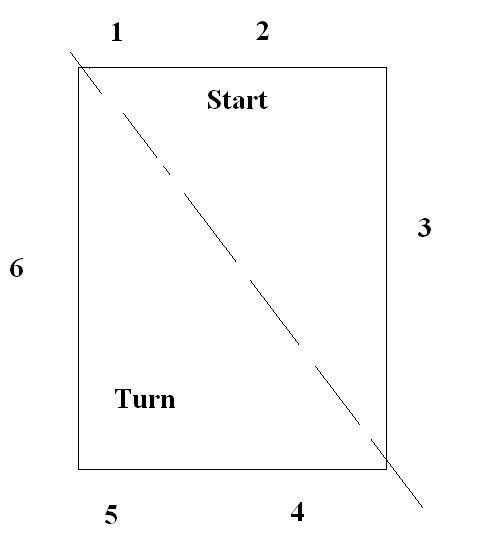 Deck Referees: 1._______________________		    2._______________________ 		    3._______________________Starters:            1._______________________ 		    2._______________________  		    3._______________________         Chief Judge:     1._______________________						             2._______________________		   					   3._______________________Stroke and Turn JudgesStart End					Turn End1.						4.______________________________2.						5.______________________________3.						6.______________________________	a.						a.______________________________b.						b.______________________________c.						c.______________________________d.						d.______________________________